РОССИЙСКАЯ  ФЕДЕРАЦИЯОРЛОВСКАЯ    ОБЛАСТЬАДМИНИСТРАЦИЯ ШАБЛЫКИНСКОГО РАЙОНАПОСТАНОВЛЕНИЕ30 06.2023							№125      Об утверждении Реестра  муниципальных  служащих администрации    Шаблыкинского района    	Во исполнение Федерального закона от 2 марта 2007 года №25-ФЗ «О муниципальной службе в Российской Федерации», Закона Орловской области от 9 января 2008 года №736-ОЗ «О муниципальной службе в Орловской области», Постановления администрации Шаблыкинского района от 29 декабря 2011 года №331 «Об утверждении Порядка ведения реестра муниципальных служащих в администрации Шаблыкинского района» администрация района постановляет:Утвердить реестр муниципальных служащих администрацииШаблыкинского района (приложение 1) на 01.07.2023 года.Утвердить реестр Муниципальных служащих, исключенных из реестра муниципальных служащих администрации Шаблыкинского района  (приложение 2) на 01.07.2023 года.Отделу организационно- правовой, кадровой работы иделопроизводства администрации района обеспечить своевременное внесение изменений в реестр.Контроль за исполнение настоящего постановления возложить на начальника отдела организационно- правовой, кадровой работы и делопроизводства администрации района Жаркову Г.В.Глава района                                                                                 С.В. НовиковПриложение №1к Постановлению администрации Шаблыкинского района от «_30» июня 2023г.  №125РЕЕСТРмуниципальных служащих администрации Шаблыкинского районапо состоянию на 01.07.2023 гГлава района                                                              С.В. Новиков Начальник отдела организационно- правовой, кадровой работы и делопроизводства                     Г.В. Жаркова№ п/пФамилия, имя, отчествоДата рождения (число, месяц, год, возраст) Должность муниципальной службы и дата назначения(число, месяц, год)Стаж муниципальной службы (с указанием количества лет, месяцев, дней)Уровень профессионального образования, наименование образовательного учреждения, дата поступления и дата его окончания, реквизиты дипломаСпециальность, квалификация по диплому, ученая степень, ученое звание, государственные награды и почетные званияДополнительное профессиональное образование (год прохождения, наименование образовательного учреждения)Дополнительное профессиональное образование (год прохождения, наименование образовательного учреждения)Дата прохождения аттестации и результаты аттестацииНахождение в резерве (с указанием должности, вида резерва, даты зачисления в резерв)Сведения об увольнении (основание увольнения, реквизиты правового акта)№ п/пФамилия, имя, отчествоДата рождения (число, месяц, год, возраст) Должность муниципальной службы и дата назначения(число, месяц, год)Стаж муниципальной службы (с указанием количества лет, месяцев, дней)Уровень профессионального образования, наименование образовательного учреждения, дата поступления и дата его окончания, реквизиты дипломаСпециальность, квалификация по диплому, ученая степень, ученое звание, государственные награды и почетные званияПовышение квалификацииПрофессиональная переподготовкаДата прохождения аттестации и результаты аттестацииНахождение в резерве (с указанием должности, вида резерва, даты зачисления в резерв)Сведения об увольнении (основание увольнения, реквизиты правового акта)1234567891011121Чернякова Вера Николаевна19.04.1974Главный специалист отдела культуры, архивного дела, молодежной политики, ФК и спорта, Распоряжение № 19-рк от 01.02.2010г.Начальник отдела культуры, архивного дела, молодежной политики, ФК и спорта, Распоряжение № 111-рк от 28.08.2015г.Назначена заместителем главы администрации района по социальной сфере .Распоряжение №34-рк от 28.03.2016 г.13  лет 6 мес.Высшее, Орловский государственный университет, окончила 16.03.1990г. Рег. № 42778Учитель истории и социально-гуманитарных дисциплин2020 г. Автономная не комерческая организация ДПО «Восточно-Европейская Академия». «Вопросы профилактики терроризма».2021 г. БУ ОО ДПО «Учебно-методический центр по гражданской обороне и ЧС Орловской области»23.04.2013г соответствует занимаемой должности11.11.2019 соответствует занимаемой  муниципальной должностиНачальник отдела культуры, архивного дела, молодежной политики, ФК и спорта, 30.03.2012гРезерв упр.кадров2Романова Елена Николаевна29.05.1975Главный специалист финансового отдела,17.11.2005г.Расп.№ 19-р,Начальник финансового отдела 28.02.2014г.Расп. № 24-рНазначена зам.главы администрации района по финансам.Распоряжение №34-рк от 28.03.1617лет. 10 мес.Высшее, Смоленский сельскохозяственный институт, окончила 04.06.2004г.Рег. № 2386Бухучет, анализ и аудит -экономистФГБОУ высшего образования «Российская академия народного хозяйства и государственной службы при Президенте Российской Федерации». 2019 г.2021 г. БУ ОО ДПО «Учебно-методический центр по гражданской обороне и ЧС Орловской области»2021 БУ ОО ДПО УМЦ по ГО и ЧС по Орловской области01.04.2010гсоответствует занимаемой м.д.25.04.2013г соответствует занимаемой должности11.11.2019 соответствует занимаемой  муниципальной должности3ОполькоТатьяна Ивановна11.06.1955гЗаместитель главы администрации района по АПКРаспоряжение № 36-р от 3.02.1999г.47 лет 4 мес.Высшее, Курский СХИм. профессора И.И.Иванова1.09.1980г.-29.05.1985г.Рег. № 218Бухгалтерский учет в с/х, экономист по бухучету в с/х2009г.Орловский государственный аграрный университетПринята начальником отдела с/х Распоряжение №34рк от 28.03.16.Орловский государственный аграрный университет.ФГБОУ ВПО Орел ГАУ.ФГБОУ ВПО Орел ГАУ.2021 г. БУ ОО ДПО «Учебно-методический центр по гражданской обороне и ЧС Орловской области»Мовчанюк Евгения Александровна 28.11.1976Назначена главным специалистом отдела архитектуры, строительства и ЖКХ администрации района.Распоряжение №148-рк от 14.11.2016 г.6 лет 8 мес.Высшее. .  НОУ «Современная гуманитарная академия», экономика. № ВБА 0257303экономист12.11.2019 соответствует занимаемой  муниципальной должностиИстечение срока трудового договора Распоряжение № 152-рк от 26.09.2018Назначена главным специалистом  по ведению учета и отчетности в сельхозпроизводстве района отдела с/х администрации.Распоряжение №158-рк от 01.10.2018 г.Камчатова ТатьянаАнатольевна27.03.1985Ведущий  специалист отдела культуры, архивного дела, молодежной политики, ФК и спорту, Распоряжение № 38-рк от 12.04.2010г.Главный специалист отдела культуры, архивного дела, молодежной политики, ФК и спорта, Распоряжение №113-рк от 1.09.2015г.Назначена главным специалистом отдела культуры и архивного дела Распоряжение №25-рк от 01.03.201613 лет 4 мес.Высшее, Орловский государственный университет, окончила 30.06.2007г. Рег. № 577023Русский язык и литература, учитель русского языка и литературы23.04.2013г соответствует занимаемой должности11.11.2019 соответствует занимаемой  муниципальной должностиМосковская Елена Владимировна24.08.1986Главный специалист отдела культуры и архивного дела администрации Шаблыкинского районаРаспоряжение № 30-рк от 01.03.20226 лет 2 мес.Высшее. Орловский государственный университет. 2009.Специалист по социальной работеЧерепанова Людмила Владимировна 13.05.1985Главный специалист отдела сельского хозяйства, 22.04.2013г.Приказ № 5-кНазначена гл.специалистом отдела культуры и архивного дела администрации района.Распоряжение №24-рк от 01.03.1610 лет  3 мес.Высшее, Орловский государственный институт экономики и торговли, 2002-2007г, Рег. № ВСГ 0635838Менеджер по управлению персоналомКарпикова Татьяна Ивановна23.12.1973Начальник отдела по управлению муниципальным имуществом, Распоряжение № 127-рк от 13.01.2010г.19 лет 5 мес.Высшее, ОРАГС окончила 11.02.2008г., Рег. № 9904Юриспруденция - юрист25.04.2013г соответствует занимаемой должности.06.12.2016 соответствует занимаемой  муниципальной  должности13.11.2019 соответствует занимаемой  муниципальной должностиБочкина Тамара Дмитриевна16.01.1967Главный специалист отдела по управлению имуществом, Распоряжение № 25-р от 12.01.2011г.12  лет. 7 мес.Высшее, Орловский государственный аграрный университет, окончила 13.02.2002г., Рег. № 3753 Бухучет и аудит - экономист2020 г. РАНХИГС, «Государственное и муниципальное управление»25.04.2013г соответствует занимаемой должности.06.12.2016 соответствует занимаемой  муниципальной  должности13.11.2019 соответствует занимаемой  муниципальной должностиРоманова Нина Алексеевна15.01.1960гГлавный специалист финансового отдела,Распоряжение № 18-р от 01.10.2000г.35 лет.5 мес.Высшее, Орловский аграрный государственный университет, окончила 25.03.2003г. Рег. № 3899Бухучет и аудит - бухгалтер01.04.2010гсоответствует занимаемой м.д25.04.2013г соответствует занимаемой должности06.12.2016соответствует занимаемой  муниципальной службы13.11.2019 соответствует занимаемой  муниципальной должностиРябова ЕленаНиколаевна19.01.1974Главный специалист отдела сельского хозяйства, 23.03.2009г.Расп.№ 4-рГлавный специалист финансового отдела1.04.2014гПриказ № 126 лет 3 мес.Ср.спец., Орловский сельскохозяйственный техникум, 1991-1994гг.Высшее, Орловская сельскохозяйственная академия, окончила 28.01.1998г.Рег. № 528Бухучет, контроль и анализ хоз.деятельнос-ти, бухгалтерБухучет и аудит – бухгалтер по бухучету и аудиту2012 г. ФГБОУВПО ОрелГАУ.2021 г. БУ ОО ДПО «Учебно-методический центр по гражданской обороне и ЧС Орловской области»06.02.2003гсоответствует занимаемой м.д.25.04.2013г соответствует занимаемой должности06.12.2016соответствует занимаемой  муниципальной должности13.11.2019 соответствует занимаемой  муниципальной должности31.03.2014г Приказ № 2-кТитова Екатерина Дмитриевна18.01.1986Главный специалист Приказ №3 от 04.05.20167 лет 3 мес.Высшее. Всероссийский заочный  финансово-экономический институтэкономист13.11.2019 соответствует занимаемой  муниципальной должностиПузанова Марина Викторовна26.12.1982И.о. начальника отдела бухгалтерского учета и экономики администрации района.Распоряжение №81-рк от 27.06.2017 г.7 лет 3 мес..Орловский сельскохозяйственный техникум.бухгалтер2021 г. БУ ОО ДПО «Учебно-методический центр по гражданской обороне и ЧС Орловской области»12.11.2019 соответствует занимаемой  муниципальной должностиЛесакова Анна Владимировна08.11.1990Ведущий специалист отдела бухгалтерского учета и экономики администрации районаРаспоряжение №178-рк от 02.09.2019Главный специалист отдела бухгалтерского учета и экономики администрации районаРаспоряжение № 188-рк от 08.09.2020 г.3 года. 11 мес.2012 г.  Орловский государственный университет, Экономист-математик09.12.2021соответствует занимаемой  муниципальной должностиЗолотухина Нина Михайловна29.03.1964Главный специалист отдела бухгалтерского учета и экономикиРаспоряжение №234-рк от 14.11.202234 года 11 мес.Высшее. Курский сельскохозяйственный институт им. Профессора И.И. Иванова. 1985 г.Экономист по бухгалтерскому учету в сельском хозяйствеТемненкова Татьяна Вячеславовна10.03.1981Главный специалист отдела бухгалтерского учета и экономики администрации Шаблыкинского района Распоряжение №16-рк от 15.02.2022 г.  3 года 2 мес.Высшее. Орловский государственный институт искусств и культуры, 2003Менеджер социально-культурной деятельностиРодкина Елена Егоровна14.07.1968Главный специалист по трудовым отношениям отдела бухгалтерского учета и экономики администрации Шаблыкинского районаРаспоряжение №90-рк от 27.06.2023 г.18 лет 5 мес.Высшее. Орловский СХИЭкономист, организатор сельхозпроизводстваЖаркова Галина Владимировна15.10.1975Аудитор контрольно-счетной палаты Шаблыкинского района, 20.03.2009г.Решение Шаблыкинского райсовета народных депутатов  № 3-рсПринята начальником отдела организационно-правовой,кадровой работы и делопроизводства.Распоряжение №66-рн от 09.06.2017 г.14 лет 5 мес..Высшее, Орловская государственная сельскохозяйственная академия, 1997г.Экономика иорганизация с/х,экономист-организатор с/х производства27.10.2017 г. «Российская академия народного хозяйства и государственной службы при Президенте РФ», 2020 г.Московский государственный университет им. М.В. Ломоносова (Реализация государственной национальной политики в субъектах РФ).2021 г. БУ ОО ДПО «Учебно-методический центр по гражданской обороне и ЧС Орловской области»2021 г.Московский государственный университет им. М.В. Ломоносова (Реализация государственной национальной политики в субъектах РФ).2022 г. БУОО ДПО УМЦ по ГО ЧС2022 г.ООО «Академия образования»2022 г.БУОО ДПО «УМЦ по ГО и ЧС»Танцюра Анна Николаевна25.02.1978Гл.специалист по организационной работе и взаимодействию с органами местного самоуправления отдела организационно-правовой, кадровой работы и делопроизводстваРаспоряжение № 5 от 17.01.20176 лет 6 мес.Высшее. Орловский государственный университет.1995-2001 Рег. № ДВС 0655507Учитель географии, биологии, с правом преподавании химии2019 г. ООО «МАЕР»  г.Тюмень («Вопросы профилактики противодействия коррупции»)2020 г.МГУ  им. М.В. Ломоносова (Реализация государственной национальной политики в субъектах РФ)2021г.МГУ  им. М.В. Ломоносова (Реализация государственной национальной политики в субъектах РФ)2023 г.«Мастерство профессиональной презентацииЛукьянцева Елена Александровна09.01.1988Главный специалист по кадровой работе и делопроизводству отдела организационно-правовой, кадровой работы и делопроизводства.Распоряжение №130-рк от 10.08.2017 г.8 лет  7 мес.Высшее. «Российский государственный социальный университет», .Социальный педагог.27.10.2017 г. «Российская академия народного хозяйства и государственной службы при Президенте Российской Федерации».2019 г.ООО «МАЕР» г. Тюмень  («Кадровое делопроизводство»).2021 г. БУ ОО ДПО «Учебно-методический центр по гражданской обороне и ЧС Орловской области».2023 Московский государственный университет им. М.В. Ломоносова. Российский государственный социальный университет. Юрисконсульт предприятия.11.11.2019 соответствует занимаемой  муниципальной должностиДронин Александр Юрьевич 12.08.1985Главный специалист, юрист отдела организационно-правовой, кадровой работы и делопроизводства.Распоряжение №137-рк от 22.08.2017 г.Главный специалист отдела по управлению делами п. Шаблыкино администрации района. Распоряжение № 4-рк от 10.01.2020 г.Распоряжение №48-рк от 06.04.2022 г. главный специалист, юрист отдела организационно-правовой, кадровой работы и делопроизводства6 лет 11  мес.Высшее. Орловский государственный университет.2007 г.Высшее. Орловский государственный университет.2015 г.Регионовед.юристпруденцияБУОО дополнительного профессионального образования «Учебно-методический центр по гражданской обороне и чрезвычайным ситуациям Орловской области», 2019.БУОО ДПО «Учебно-методический центр по ГО и ЧС Орловской области. ООО «АйРесто».2022.2023. БУОО ДПО «Институт развития образования»09.12.2021соответствует занимаемой  муниципальной должностиМамедов Сейфат Равшанжан08.02.1993Главный специалист по программному обеспечению отдела организационно-правовой, кадровой работы и делопроизводства администрации района.Распоряжение № 92-рк от 17.06.2020 г.4 года 1 мес.Высшее. «Государственный университет-учебно-научно-производственный комплекс» г. ОрелПрикладная информатика09.12.2021соответствует занимаемой  муниципальной должностиШишкин Никита Николаевич03.07.1991Главный специалист отдела по управлению делами п. Шаблыкино администрации Шаблыкинского районаРаспоряжение № 189-рк от 08.09.2020 г.3 года 10 мес.Высшее. Орловский государственный университет, 2014географ09.12.2021соответствует занимаемой  муниципальной должностиГорлова Валентина Ивановна11.08.1990Главный специалист отдела по управлению делами п. Шаблыкино. Распоряжение №56-рк от 11.04.20221 год 3 мес.Высшее. Академия МНЭПУ, г. Москва.2016Менеджер по государственному и муниципальному управлениюПлахова Яна Александровна16.10.1990Главный специалист отдела архитектуры, строительства и ЖКХ администрации Шаблыкинского района.Распоряжение №247-рк от 09.12.2022.Главный специалист отдела по управлению делами п. Шаблыкино.Распоряжение №278-рк от 30.12.2022 г.7 мес.Высшее. Орловский государственный университетСоциальный педагогРомашова Алла Ивановна10.12.1962Главный специалист отдела по управлению делами п. Шаблыкино.Распоряжение №98-рк от 3.07.2023 г.34 года 11 мес.Высшее. Курский сельскохозяйственный институт им. И.И. ИвановаЭкономика и организация сельского хозяйстваСмолякова Наталья Николаевна04.11.1965Начальник отдела общего и профессионального  образования, Распоряжение № 37-р от 10.04.2002г.27  лет 6 мес.Высшее, Орловский ордена Знак Почета государственный педагогический институт,01.09.1982г.-04.07.1987г.Рег. № 28441История -учитель истории, обществоведения, сов. государства и праваБУОО ДПО УМЦ по ГО и ЧС, 2021ОО «Единый центр обучения и подготовки специалистов», 202201.04.2010гсоответствует занимаемой м.д25.04.2013г соответствует занимаемой должности06.12.2016 соответствует занимаемой  муниципальной  должности27.11.2019 соответствует занимаемой  муниципальной должностиЗам.главы администрации по  социальной сфере и экономике,30.03.2012гРезерв упр.кадровКарповаНатальяНиколаевна16.08. 1979Главный специалист межведомственной комиссии по делам н/л и защите их прав, Распоряжение № 109-р от 20.08.2001г.Переведена в отдел общего и профессионального образования .Распоряжение №87-рк от 16.06.1522 год 3 мес.Высшее, Орловский государственная университет, окончила 29.06.2001г. Рег. № 46139ОРАГС Окончила 03.03.2005г. Рег. № 5261 Педагогика и методика начального образования -учитель начальных классов.Государственное и муниципальное управление-менеджер 06.02.2003гсоответствует занимаемой м.д23.04.2013г соответствует занимаемой должности13.11.2019 соответствует занимаемой  муниципальной должностиКухтинова Елена Николаевна30.04.1981Главный специалист сектора опеки и попечительства отдела образования администрации Шаблыкинского районаПриказ №4-к от 20.01.2020 г.3 года 5 мес.Высшее. Орловский государственный университет, 2010 г.Учитель русского языка и литературыЧОУДПО «Эко-Образование».,202109.12.2021соответствует занимаемой  муниципальной должностиМуращенкова Татьяна Ивановна06.08.1988Главный специалист сектора органа опеки и попечительства отдела образования администрации Шаблыкинского района  Распоряжение №57-к от 01.10.2019 г.Заведующая  сектором органа опеки и попечительства отдела образования администрации Шаблыкинского района.Приказ №37-к от 01.10.2021 6 лет 1 мес.Высшее. Орловский государственный университет. 2010 г.Преподаватель дошкольной педагогики и психологии, педагог- психологИнститут социального образования,202009.12.2021соответствует занимаемой  муниципальной должностираспоряжение №199-рк от 30.09.2019 г.Курбатова Ольга Николаевна21.05.1977Главный специалист отдела образования администрации Шаблыкинского района. Приказ №49-к от 01.08.202212 лет 8 мес.Высшее.1999. Орловский государственный университет. Дошкольная педагогика и психологияПреподаватель дошкольной педагогики и психологии, социальный педагогСемин Максим Сергеевич17.09.1995Главный специалист отдела образования администрации Шаблыкинского района. Приказ №47-к от 01.06.20221 год 1 мес.Высшее. 2021.  Орловский государственный университет им. И.С. Тургенева Физическая культураГолышев Николай Владимирович29.09.1991Главный специалист отдела образования администрации Шаблыкинского района. Приказ №55-к от 16.08.202210  мес.Высшее. Орловский государственный университет им. И.С. ТургеневаУправление персоналомООО «Институт развития», 2020БУ ОО ДПО «Учебно-методический центр по ГО и ЧС  Орловской области», 2021ООО «Единый центр обучения и подготовки специалистов», 2022ФГБОУ ВО «Орловский государственный университет им. И.С. Тургенева, 2022АНО ДПО «Институт современного образования», 2020Зубкова Наталья Геннадиевна05.01.1988Главный специалист отдела архитектуры, строительства и ЖКХ .Распоряжение №101-рк от 4.07.2023 г.ФГБОУВО «Орловский государственный университет экономики и торговли», 2019экономикаРоманов Сергей Владимирович25.09.1963Главный специалист по мобилизационной подготовке,Распоряжение № 194-р от 31.07.1997г.35 лет 4 мес.Ср.проф. Глазуновский с/х техникум,  Высшее Орловский государственный аграрный университет, окончил 20.11.2001г. Рег. №  3661Агрономия, ученый агроном,знак «Отличник физической культуры и спорта России»2004г. Академия гражданской защиты2013. ФГБОУ ВПО « Госуниверситет-УНПК»2020 г. РАНХИЗ, «Государственное и муниципальное управление».2021 г. БУ ОО ДПО «Учебно-методический центр по гражданской обороне и ЧС Орловской области»(36 ч.)2021 г. БУ ОО ДПО «Учебно-методический центр по гражданской обороне и ЧС Орловской области» (16 ч.). ФГБОУ ВПО «Российская академия народного хозяйства и государственной службы при Президенте России»30.01.2003гсоответствует занимаемой м.д23.04.2013г соответствует занимаемой должности.06.12.2016 соответствует занимаемой  муниципальной  должности12.11.2019 соответствует занимаемой  муниципальной должностиПервый зам.главы администрации района, 30.03.2012гРезерв упр.кадровКоролев Александр Александрович04.12.1955Главный специалист по охране окружающей среды от дела сельского хозяйства,Распоряжение .№ 34-р26.02.2003г.Главный специалист по охране окружающей среды администрации района,Распоряжение № 57-рк 09.06.2015г.31 год 3 мес.Высшее, Брянская государственная инженерно-технологическая академия, окончил 26.06.1998г. Рег. № 1232Лесное и парковое хозяйство, инженер 2021 г. БУ ОО ДПО «Учебно-методический центр по гражданской обороне и ЧС Орловской области»01.04.2010гсоответствует занимаемой м.д.25.04.2013г соответствует занимаемой должности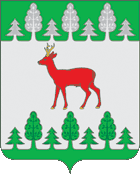 